Union Nationale des Arbitres de Football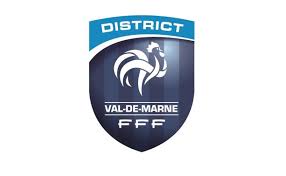 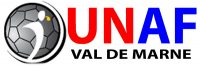 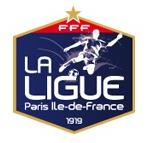 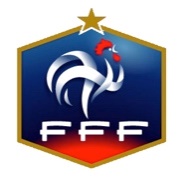 Section départementale du Val de MarneU.N.A.F. 94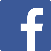 131 Boulevard des Alliés94500 Champigny sur MarnePris connaissance, lu et approuvé, le      		 		Signature :      NOM :      NOM :      PRENOM :      
Adresse :      
Adresse :      Code Postal :       Ville   :      Né(e) le :      N° licence :      Portable :      E-mail :      E-mail :      E-mail :      Adhésions 2018 / 2019Règlement par chèque à l’ordre de UNAF 94 ou en espèceAnnée de début d’arbitrage :      Année de début d’arbitrage :      Année de début d’arbitrage :      Année de 1ère adhésion UNAF :      Année de 1ère adhésion UNAF :      Année de 1ère adhésion UNAF :      Année de 1ère adhésion UNAF :      Spectacle Arbre de Noël 2018 (enfants nés à partir du 01/01/2003)Spectacle Arbre de Noël 2018 (enfants nés à partir du 01/01/2003)Spectacle Arbre de Noël 2018 (enfants nés à partir du 01/01/2003)Spectacle Arbre de Noël 2018 (enfants nés à partir du 01/01/2003)Spectacle Arbre de Noël 2018 (enfants nés à partir du 01/01/2003)Spectacle Arbre de Noël 2018 (enfants nés à partir du 01/01/2003)Spectacle Arbre de Noël 2018 (enfants nés à partir du 01/01/2003)Spectacle Arbre de Noël 2018 (enfants nés à partir du 01/01/2003)_______________________________________________________________